SUGERENCIAS PRÁCTICAS PARA UN ESTUDIO SIGNIFICATIVOPara Apoderados/as, Familia y Estudiantes.El presente material de apoyo tiene por objetivo colaborar con el trabajo escolar realizado en casa, queriendo ser un aporte a nuestros estudiantes y apoderados/as, en este escenario nacional debido a la contingencia de salud a nivel nacional por COVID-19.     ¿Qué es el estudio?El estudio es una actividad personal consciente y voluntaria para analizar, comprender y profundizar conocimientos y experiencias, poniendo en funcionamiento todas las capacidades intelectuales del individuo.¿Qué es estudiar?Estudiar es la acción para adquirir conocimientos, informaciones y habilidades, con el fin de aplicar lo aprendido.• Hace posible distribuir equilibradamente la jornada diaria, semanal, etc., tomando la debida consideración de las necesidades particulares del estudiante en cuanto a estudio, recreación y otras actividades de la vida diaria. • Facilita la concentración al crearse el hábito de estudiar determinadas materias, en un instante y lugar también determinado. • Permite sentirse seguro al dominar las materias en estudio y obtener una mayor confianza en sí mismo, superar el nerviosismo causante tantas veces de una conducta inadecuada, frente a interrogaciones, exámenes, la vuelta a clases, etc. • Evita los sentimientos de culpa que resultan del no estudiar y lleva a gozar abiertamente del resto de las horas del diario vivir que se sienten legítimamente ganadas y no robadas a las horas de estudio.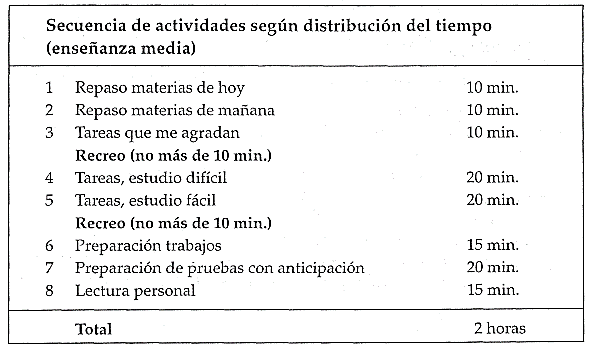 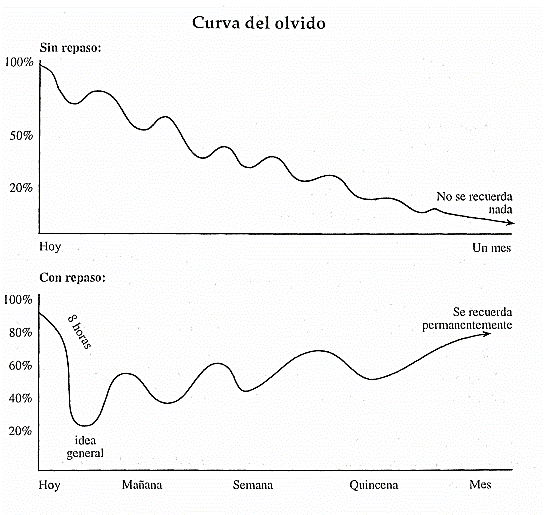 * Material recopilado y ajustado del libro; A ESTUDIAR SE APRENDER, metodología de estudió sesión por sesión.IMPORTANTE RECORDAR.VENTAJAS DE UNA ADECUADA PLANIFICACIÓN.SUGERENCIA DE LA DISTRIBUCIÓN DEL TIEMPO DE ESTUDIO O DE TRABAJO ESCOLARDESTREZAS BÁSICAS PARA UN ESTUDIO EFICAZDESTREZAS BÁSICAS PARA UN ESTUDIO EFICAZDESTREZAS BÁSICAS PARA UN ESTUDIO EFICAZDESTREZAS BÁSICAS PARA UN ESTUDIO EFICAZDESTREZAS BÁSICAS PARA UN ESTUDIO EFICAZDESTREZAS BÁSICAS PARA UN ESTUDIO EFICAZDESTREZAS BÁSICAS PARA UN ESTUDIO EFICAZDESTREZAS BÁSICAS PARA UN ESTUDIO EFICAZ1Leer y comprender5Preparar pruebas9Hacer esquemas2Hacer preguntas clave6Tomar decisiones10Usar el diccionario3Hacer resúmenes7identificar señales del texto11Repasar4          Tomar apuntes8Subrayar12AutocontrolIMPORTANTE NO DEJAR DE ESTUDIARTIPOS DE ESTRATEGIAS PARA ESTUDIAR Y EJEMPLOS      Percepción y observación• Observar un personaje y sus características. • Indicar qué sentimientos muestra un personaje determinado, etc. • Buscar palabras ocultas entre letras en forma horizontal, vertical y diagonal. • Pida nombrar los elementos de un planisferio según un criterio determinado (geográfico, físico, político, económico).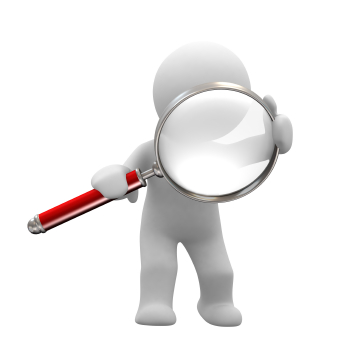 • Observar un personaje y sus características. • Indicar qué sentimientos muestra un personaje determinado, etc. • Buscar palabras ocultas entre letras en forma horizontal, vertical y diagonal. • Pida nombrar los elementos de un planisferio según un criterio determinado (geográfico, físico, político, económico).   Clasificación y comparación • Realice clasificaciones dicotómicas donde los elementos se dividen entre los que tienen una cualidad y otros que no la tienen. Este tipo de clasificación se usa mucho en ciencias naturales. • Ejecutar la clasificación jerárquica, o sea la distribución de todos los elementos en varias clases que a su vez se subdividen en otras clases hasta llegar a tener un único elemento. • Formar categorías basadas en función, tamaño, forma, efecto o algún otro criterio. • Clasificar países según sus características físicas, políticas, económicas, etcétera.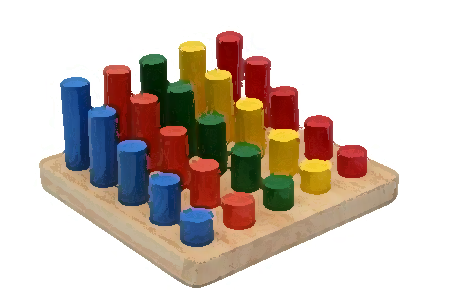 • Realice clasificaciones dicotómicas donde los elementos se dividen entre los que tienen una cualidad y otros que no la tienen. Este tipo de clasificación se usa mucho en ciencias naturales. • Ejecutar la clasificación jerárquica, o sea la distribución de todos los elementos en varias clases que a su vez se subdividen en otras clases hasta llegar a tener un único elemento. • Formar categorías basadas en función, tamaño, forma, efecto o algún otro criterio. • Clasificar países según sus características físicas, políticas, económicas, etcétera.  Desarrollar la concentración • Tengan un lugar para estudiar, cómodo, ventilado.  Promueva adquirir una buena postura.• Incentive el interés y curiosidad respecto al material de estudio.• Promueva estar libre de estímulos que perturben el objetivo de estudiar, aislarse de elementos distractores como radio, televisión, afiches, visitas, etcétera.• Acostumbre a los alumnos a anotar las cosas pendientes para poder realizarlas una vez terminado el período de estudio programado. • Subrayar, esta técnica mantendrá atento y ocupado al estudiante.• Trabaje con la información elaborando por escrito esquemas o resúmenes que mantendrá ocupado al alumno ordenando su pensamiento para elaborar una síntesis.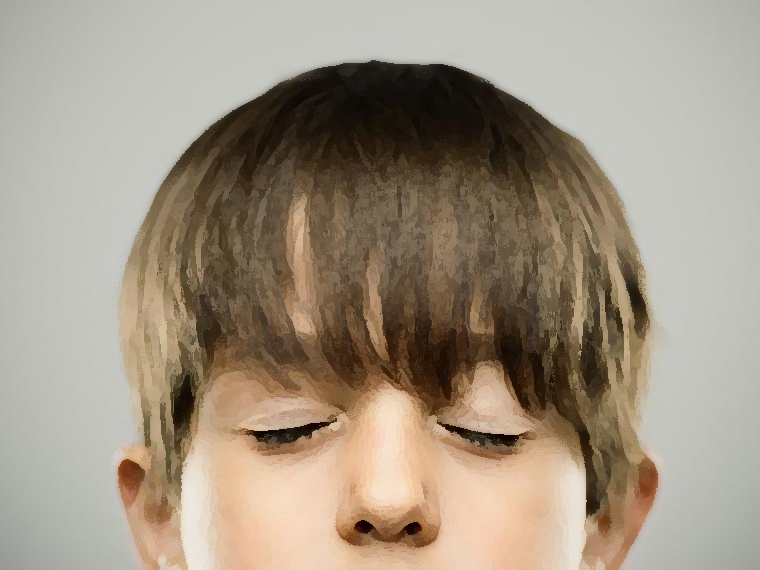 • Tengan un lugar para estudiar, cómodo, ventilado.  Promueva adquirir una buena postura.• Incentive el interés y curiosidad respecto al material de estudio.• Promueva estar libre de estímulos que perturben el objetivo de estudiar, aislarse de elementos distractores como radio, televisión, afiches, visitas, etcétera.• Acostumbre a los alumnos a anotar las cosas pendientes para poder realizarlas una vez terminado el período de estudio programado. • Subrayar, esta técnica mantendrá atento y ocupado al estudiante.• Trabaje con la información elaborando por escrito esquemas o resúmenes que mantendrá ocupado al alumno ordenando su pensamiento para elaborar una síntesis.       Desarrollo de la memoriaMotive a darle un significado a lo que se va a estudiar. • Aprender con intención, selectivamente. • Pida repetir la información. • Alternar períodos de estudio y descanso. • Amplia información sobre el tema (esto permite tener una visión más amplia y mayor capacidad de retención). • Reducir la cantidad de elementos a memorizar. • Usar sistema de clasificación (ordenar la información). • Motive a repasar antes de dormir porque hay menos interferencias de otras actividades. • Conozca el uso y la utilidad de la información (ayuda a retenerla)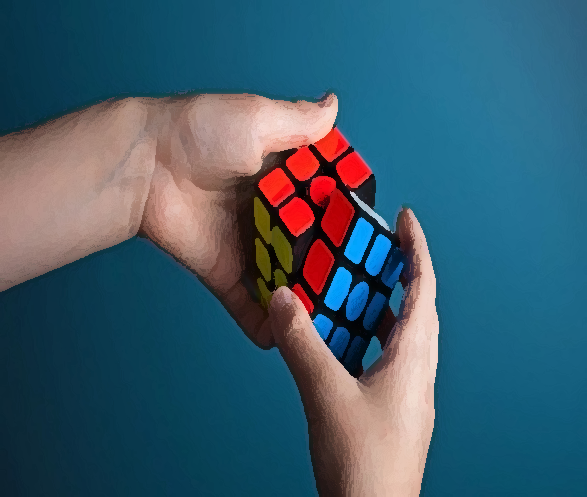 Motive a darle un significado a lo que se va a estudiar. • Aprender con intención, selectivamente. • Pida repetir la información. • Alternar períodos de estudio y descanso. • Amplia información sobre el tema (esto permite tener una visión más amplia y mayor capacidad de retención). • Reducir la cantidad de elementos a memorizar. • Usar sistema de clasificación (ordenar la información). • Motive a repasar antes de dormir porque hay menos interferencias de otras actividades. • Conozca el uso y la utilidad de la información (ayuda a retenerla)